Your social media contentApril is Stress Awareness Month. Did you know your mind is your secret power when it comes to stress? Learn more through our wellness webinars this month. Register through the ERS Wellness Events Page. 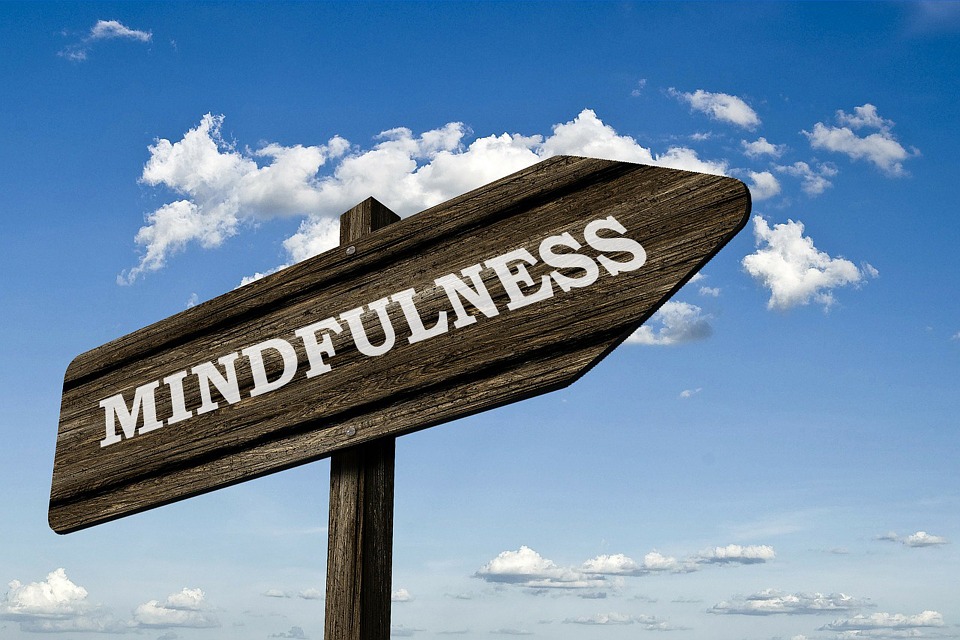 